Srnínský zpravodaj č. 1/2019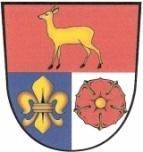 Vážení spoluobčané, předkládáme vám první letošní zpravodaj.Ve čtvrtek 21. 2. 2019 od 17 hodin zveme na 11. podvečer v knihovně na téma „Masopust u nás a v zahraničí“ – tradice, zvyky a zajímavostiJiž 29. masopustní průvod v Srníně se uskuteční v sobotu 2. 3. 2019. Sraz masek            v 9 hodin v zasedací místnosti v Srníně. Vybrané peníze budou použity především na akce pro děti. První z nich bude tradiční dětský karneval v sobotu dne 16. 3. 2019        od 14 hodin v zasedací místnosti. Dne 5. 3. 2019 od 19 hodin se uskuteční další zasedání zastupitelstva obce.I pro letošní rok jsme zajistili provedení revize nebo vyčištění  komínů,  které proběhne ve dnech 14. 3. a 15. 3. 2019 od 8:15 hodin. Zájemci se mohou hlásit na obecním úřadě. Seznam bude předán kominíkovi panu Schönbauerovi ze Křemže, telefon 777 346 971. Vypracování revizní zprávy bude stát 300 Kč a vyčištění komínu 100 Kč. Připomínáme splatnost místních poplatků:Poplatek za lázeňský nebo rekreační pobyt - splatnost do konce března 2019Poplatek z ubytovací kapacity - splatnost do konce března 2019Poplatek ze psů - splatnost do konce dubna 2019 Na sobotu 11. 5. 2019 připravuje obec ve spolupráci se Sborem dobrovolných hasičů Srnín tradiční zájezd, tentokrát do oblasti Hlinska (Peklo Čertovina Památková rezervace lidové architektury Hlinsko). Program bude zpracován v příštím zpravodaji. Předběžný zájem nahlaste na obec z důvodu rezervace vstupenek.                                                                                                            Zastupitelstvo obce Srnín V Srníně dne 19. 2. 2019internetové stránky obce www.srnin.ois.cze-mail obec.srnin@seznam.cz 